Классификатор территорий муниципальных образований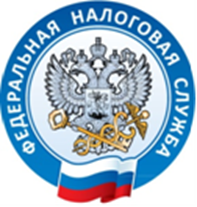 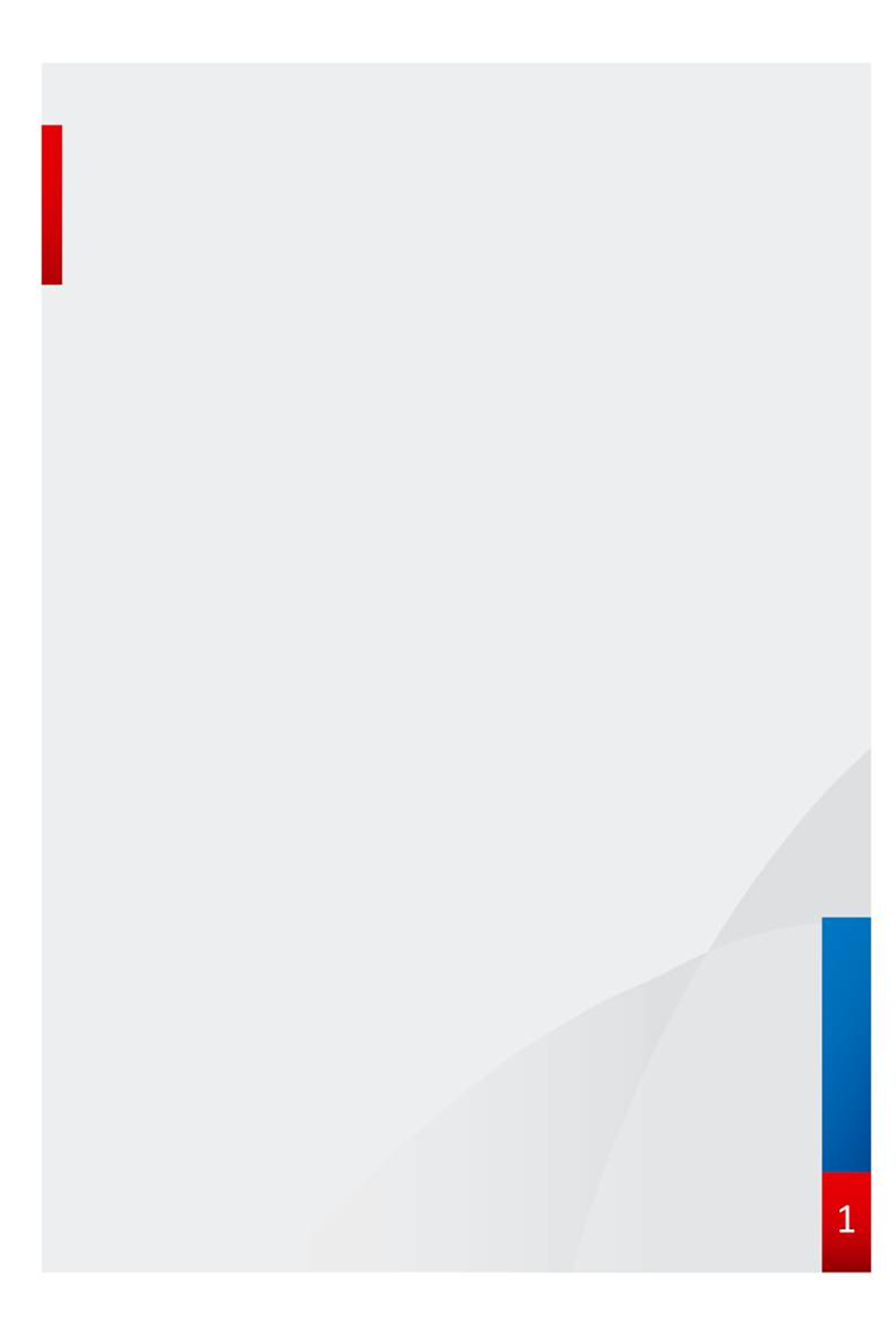 с 1 января 2014 годаКОДЫ ОКТМО   Большеигнатовского муниципального района  Республики МордовияКоды  ОКТМО  Ичалковского муниципального района   Республики Мордовия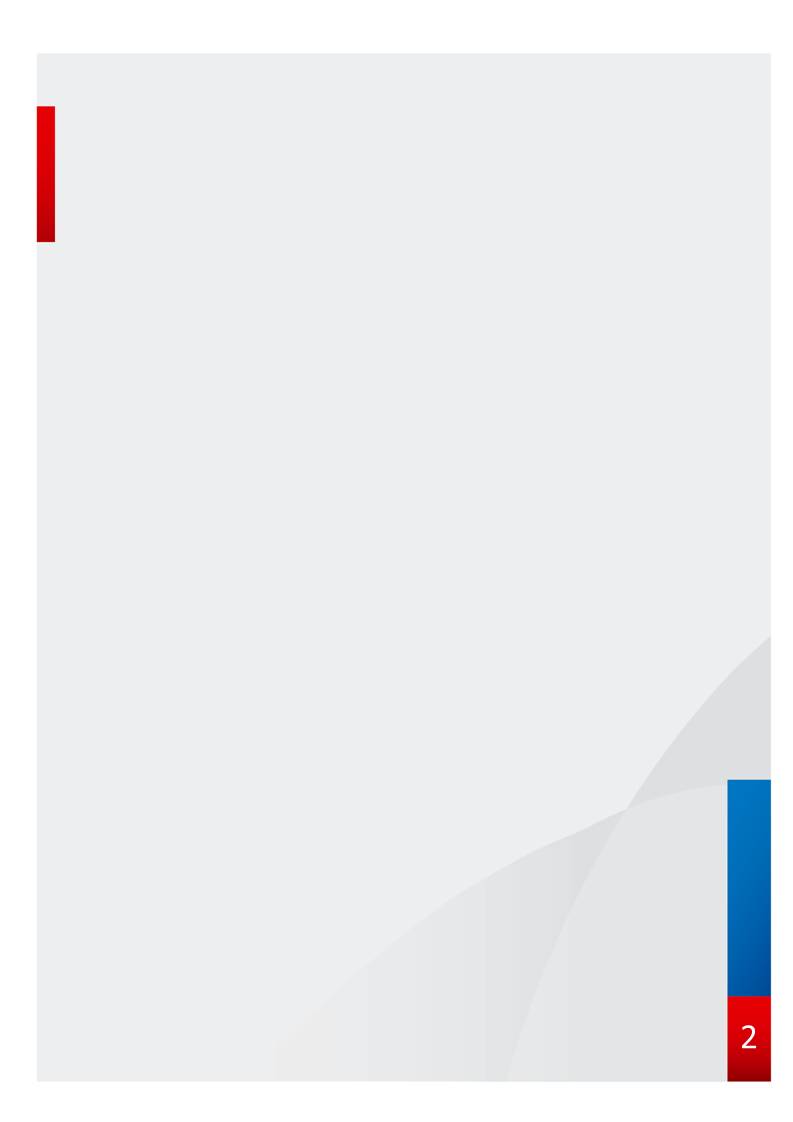 КОДЫ ОКТМО   Лямбирского  муниципального района  Республики МордовияКОДЫ ОКТМО   Ромодановского   муниципального района  Республики Мордовия89 613 405 Андреевское сельское поселение 89 613 407 Атяшевское сельское поселение 89 613 410  Большеигнатовское сельское поселение 89 613 415 Вармазейское сельское поселение 89 613 420 Горское сельское поселение 89 613 425 Киржеманское сельское поселение 89 613 430 Кучкаевское сельское поселение 89 613 435 Новобаевское сельское поселение 89 613 440 Новокачаевское сельское поселение 89 613 445Протасовское сельское поселение 89 613 450 Спасское сельское поселение 89 613 452 Старочамзинское сельское поселение 89 613 455 Чукальское сельское поселение 89 626 405 Берегово-Сыресевское сельское поселение 89 626 415 Гуляевское сельское поселение 89 626 420 Ичалковское сельское поселение 89 626 431 Кемлянское сельское поселение 89 626 435 Кергудское сельское поселение 89 626 440 Ладское сельское поселение 89 626 445 Лобаскинское сельское поселение 89 626 455 Оброчинское сельское поселение 89 626 460 Парадеевское сельское поселение 89 626 465 Пермеевское сельское поселение 89 626 475 Резоватовское сельское поселение 89 626 480 Рождественно-Баевское сельское поселение 89 626 485 Смольненское сельское поселение 89 626 490 Тархановское сельское поселение 89 637 405 Аксеновское сельское поселение 89 637 410 Александровское сельское поселение 89 637 415 Атемарское сельское поселение 89 637 420 Протасовское сельское поселение 89 637 425 Берсеневское сельское поселение 89 637 430 Болотниковское сельское поселение 89 637 432 Большеелховское сельское поселение 89 637 435 Дальнее сельское поселение 89 637 440 Кривозерьевское сельское поселение 89 637 445 Лямбирское сельское поселение 89 637 447 Михайловское сельское поселение 89 637 450 Скрябинское сельское поселение 89 637 455 Пензятское сельское поселение 89 637 460 Первомайское сельское поселение 89 637 465 Саловское сельское поселение 89 640 151 Ромодановское сельское поселение 89 640 405 Алтарское сельское поселение 89 640 410 Анненковское сельское поселение 89 640 415 Белозерьевское сельское поселение 89 640 420 Вырыпаевское сельское поселение 89 640 425 Константиновское сельское поселение 89 640 430 Кочуновское сельское поселение 89 640 435 Куриловское сельское поселение 89 640 440 Курмачкасское сельское поселение 89 640 445 Липкинское сельское поселение 89 640 450 Малоберезниковское сельское поселение 89 640 457 Набережное сельское поселение 89 640 460 Пушкинское сельское поселение 89 640 465 Пятинское сельское поселение 89 640 470 Салминское сельское поселение 89 640 480 Трофимовщинское сельское поселение 89 640 485 Уришкинское сельское поселение 